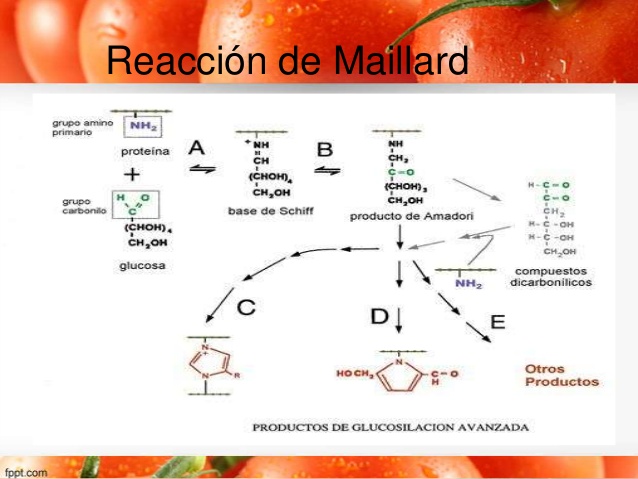 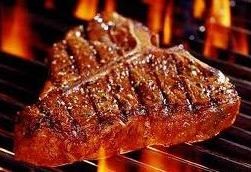 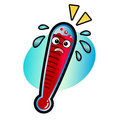 	http://www.youtube.com/watch?v=XIfVSMaGSKc